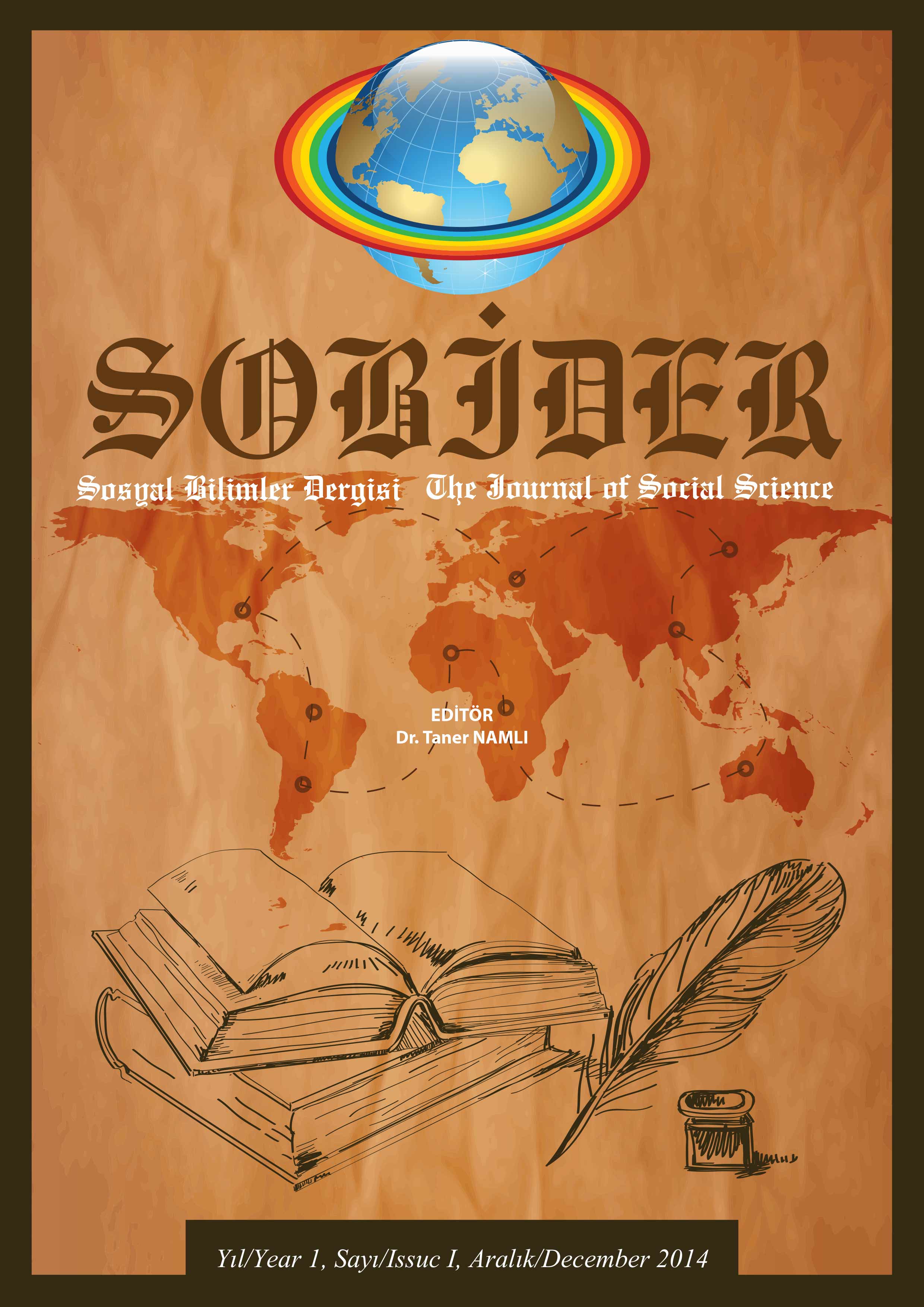 _______________________________________________________EditörDr. Taner NAMLI Editör YardımcılarıDr. Faruk GÜLERAr. Gör. Enser YILMAZSOBİDER (Sosyal Bilimler Dergisi / The Journal of Social Science) uluslararası hakemli bir dergi olup yılda 4 kez yayınlanır. SOBİDER (Sosyal Bilimler Dergisi / The Journal of Social Science) Dergisi, sosyal bilimlerin her alanından yazı yayınlayan bir dergidir. Bu çerçevede özgün bilimsel makaleler, çeviriler, çeviri-yazılar, röportajlar, kitap, makale, sempozyum, panel ve bilimsel etkinlik tanıtma çalışmaları ile nekroloji metinleri yayınlar. Ayrıca, sunulduğu yer, toplantı ve tarihin kaydedilmesi ile başka bir yerde yayınlanmamış olması şartıyla sempozyum bildirileri de yayınlanabilir. Ancak bu yayın etkinliğinden kaynaklanması muhtemel herhangi bir sorunun sorumluluğu yazara aittir. Yayınlanması için SOBİDER (Sosyal Bilimler Dergisi / The Journal of Social Science) Dergisi’ne gönderilen yazıların basım ve yayın hakları dergiye devredilmiş olur. Bu yazılar dergi yönetiminden izin alınmaksızın bir başka yayın organında yayınlanamaz, çoğaltılamaz ve kaynak gösterilmeden kullanılamaz. SOBİDER (Sosyal Bilimler Dergisi / The Journal of Social Science) Dergisi, yayınlamış olduğu metinleri çeşitli mecralarda yayınlayabilir. SOBİDER (Sosyal Bilimler Dergisi / The Journal of Social Science) Dergisi’ne gönderilmiş yazılardan kaynaklanması muhtemel herhangi bir yasal, hukuksal, ekonomik ve etik sorumluluk, söz konusu yazı yayınlanmış olsa bile yazarlarına aittir. Dergi herhangi bir yükümlülük kabul etmez. SOBİDER (Sosyal Bilimler Dergisi / The Journal of Social Science) Dergisi’nin yayın dili Türkçe olmakla birlikte İngilizce, Almanca, Fransızca,..vb. dillerden gelen yazılar da değerlendirmeye tabi tutulur ve hakemler tarafından yayımlanması uygun görüldüğü takdirde yayınlanır.www.sobider.com / editorsobider@gmail.com ISSN:…………   Yıl: 4 / SAYI: 11DERGİ YÖNETİMİEditörDr. Taner NAMLI Editör YardımcılarıDr. Faruk GÜLERAr. Gör. Enser YILMAZDANIŞMA KURULUProf. Dr. Abdullah KORKMAZ, İnönü Üniversitesi - Malatya / TürkiyeProf. Dr. Ali AKAR, Muğla Sıtkı Koçman Üniversitesi - Muğla / TürkiyeProf. Dr. Dilek BATİSLAM, Çukurova Üniversitesi - Adana / TürkiyeProf. Dr. Ekrem MEMİŞ, Sinop Üniversitesi - Sinop/ TürkiyeProf. Dr. Emine YENİTERZİ, Medeniyet Üniversitesi – İstanbul/ TürkiyeProf. Dr. Fikret KARAMAN, İnönü Üniversitesi - Malatya / TürkiyeProf. Dr. Halil İbrahim USTA, Ankara Üniversitesi – Ankara / TürkiyeProf. Dr. Hüsniye Canbay TATAR, İnönü Üniversitesi - Malatya / TürkiyeProf. Dr. İlhan GENÇ, Düzce Üniversitesi – Düzce / TürkiyeProf. Dr. Jale DEMİRCİ, Ankara Üniversitesi – Ankara / TürkiyeProf. Dr. Mehmet KARAGÖZ, İnönü Üniversitesi - Malatya / TürkiyeProf. Dr. Mustafa UÇAR, Hasan Kalyoncu Üniversitesi - Gaziantep / TürkiyeProf. Dr. Osman YILDIZ, Süleyman Demirel Üniversitesi - Isparta / TürkiyeProf. Dr. Saygın EYÜPGİLLER, Işık Üniversitesi - İstanbul/ TürkiyeProf. Dr. Songül SALLAN GÜL, Süleyman Demirel Üniversitesi - Isparta / TürkiyeProf. Dr. Süleyman ÇALDAK, İnönü Üniversitesi - Malatya / TürkiyeProf. Dr. Taner TATAR, İnönü Üniversitesi -  Malatya / TürkiyeProf. Dr. Tarık ÖZCAN, Fırat Üniversitesi -  Elazığ/ TürkiyeYAYIN KURULUDoç. Dr. Ahmet ÜSTÜN Amasya Üniversitesi - Amasya / TürkiyeDoç. Dr. Ali CİN Akdeniz Üniversitesi - Antalya / TürkiyeDoç. Dr. Beyhan KESİK Giresun Üniversitesi – Giresun / TürkiyeDoç. Dr. Ebru BURCU YILMAZ İnönü Üniversitesi - Malatya / TürkiyeDoç. Dr. Erol ÖZTÜRK Abant İzzet Baysal Üniversitesi – Bolu / TürkiyeDoç. Dr. Ersan ERSOY İnönü Üniversitesi - Malatya / TürkiyeDoç. Dr. Hakan ÖZDEMİR Giresun Üniversitesi – Giresun / TürkiyeDoç. Dr. Nazmi AVCI Süleyman Demirel Üniversitesi - Isparta / TürkiyeDoç. Dr. Paki KÜÇÜKER Sakarya Üniversitesi - Sakarya / TürkiyeYrd. Doç. Dr. Atiye NAZLI Hitit Üniversitesi – Çorum / TürkiyeYrd. Doç. Dr. Beyzade Nadir ÇETİN Fırat Üniversitesi - Elazığ /TürkiyeYrd. Doç. Dr. Erol GÜNDÜZ İnönü Üniversitesi - Malatya / TürkiyeYrd. Doç. Dr. Gizem SAYGILI Süleyman Demirel Üniversitesi - Isparta / TürkiyeYrd. Doç. Dr. Hasan ÖZER Bülent Ecevit Üniversitesi – Zonguldak / TürkiyeYrd. Doç. Dr. Kürşat ÇELİK Fırat Üniversitesi Elazığ /TürkiyeYrd. Doç. Dr. Macit BALIK- Bitlis Eren Üniversitesi - Bitlis / Türkiye Yrd. Doç. Dr. Maksut YİĞİTBAŞ Ahi Evran Üniversitesi - Kırşehir / TürkiyeYrd. Doç. Dr. Mehmet ÖZGER Muş Alparslan Üniversitesi - Muş / TürkiyeYrd. Doç. Dr. Muhittin ÇELİK İnönü Üniversitesi - Malatya / TürkiyeYrd. Doç. Dr. Murat KÜÇÜK Ankara Üniversitesi - Ankara / TürkiyeYrd. Doç. Dr. Nuh YAVUZALP Abant İzzet Baysal Üniversitesi – Bolu / TürkiyeYrd. Doç. Dr. Tuba BÜYÜKBEŞE Hasan Kalyoncu Üniversitesi Gaziantep / TürkiyeYrd. Doç. Dr. Vedat KARTALCIK Süleyman Demirel Üniversitesi - Isparta / TürkiyeYrd. Doç. Dr. Veysel ÖZDEMİR Bingöl Üniversitesi - Bingöl / Türkiye